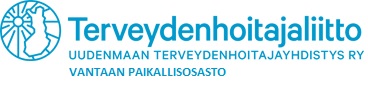              PÖYTÄKIRJA 9.3.2018HALLITUKSEN KOKOUS 2/2018Aika:	7.3.2018 klo 17Paikka:	Kartanonkosken neuvola, os. Pehtoorintie 3Kokouksen avaus ja päätösvaltaisuuden toteaminenAnu Ratinen avasi kokouksen klo 17.28 ja kokous todettiin päätösvaltaiseksi.LäsnäolijatLäsnä olivat Anu Ratinen, Marina Lönnqvist, Eva Klemola, Satu Lähteinen, Anna Patovirta ja Paula Silomäki.Esityslistan hyväksyminenEsityslista hyväksyttiin sellaisenaan.Edellisen kokouksen pöytäkirjan tarkastaminenEdellisen kokouksen pöytäkirjan päiväys korjattiin. Kokous oli 17.1.2018.Vuosikokous 20185.1. PöytäkirjaPöytäkirja vielä kokouksen puheenjohtajan hyväksyttävänä. Hän on tehnyt muutamia korjauksia pöytäkirjaan. 5.2. Palaute vuosikokouksestaVuosikokoukseen osallistui 24 henkilöä. Paikanvalinta koettiin hyvänä, samoin luottamusmiehen ja liiton edustajan puheenvuorot. Järjestelyihin oltiin tyytyväisiä.		Hallituksen jäsenten tehtävät (pj., sihteeri, rahastonhoitaja, tiedotusvastaava, jäsenrekisterivastaava)Sovittiin hallituksen jäsenten työnjaosta. Puheenjohtajana jatkaa Anu Ratinen, sihteerinä Satu Lähteinen, rahastonhoitajana Marina Lönnqvist ja tiedotusvastaavana Eva Klemola. Anna Patovirta valittiin jäsenrekisterivastaavaksi ja Paula Silomäki vararahastonhoitajaksi.Paikallisosaston talousYhdistyksen tilillä tällä hetkellä 309,70€. Vuosikokouksessa piti tarjoilun hoitua lääkefirma Sandozin kustantamana. Sandozin esittelijä perui tulonsa sairauden takia eikä tästä tiedetty kuin vasta itse vuosikokouksessa. Tarjoilu piti kuitenkin maksaa ja sen hinta oli 640€. Koska tilillä ei ollut niin paljon rahaa, joutui Anu Ratinen maksamaan summan omalta tililtään. Kokouksessa sovittiin, että 640€ siirretään Anun tilille heti kun toiminta-avustus on tullut paikallisosaston tilille.Toiminta-avustushakemus vuodelle 2018Anu tekee toiminta-avustushakemuksen. Jäseniä on listan mukaan 130 henkilöä (avustus jäsenmäärän mukaan). Anna päivittää jäsenrekisterin ajan tasalle. Kevättapahtuma 2018Kevättapahtuma järjestetään Vantaankosken koululla 26.4.2018 klo 17 alkaen. Illan teemana Nainen ja terveys. Mietittiin illan ohjelma: klo 17 kuntotanssi, klo 18 Vogelin esittelijän puheenvuoro ja siinä lomassa tarjoilu ja klo 18.30 Tunne rintasi esittelijän puheenvuoro (n. tunti). Kuntotanssi maksaa 85€. Sovittiin, että illasta peritään omavastuu 4€. Satu viestittelee Vogelin esittelijän kanssa tarjoilusta; sämpylä/kolmioleipä/patonki tai muu suolainen, lisäksi tuoremehuja esittelijältä. Paikallisosasto maksaa kahvit, teet ja Satu leipoo jotain makeaa. Anna tekee kutsun tapahtumaan. 16.4. asti otetaan vastaan ilmoittautumisia.Muut asiat (hallituksen jäsenten yht. tiedot, paikallisosaston nettisivujen päivitys, 10.4. th-opiskelijoiden tapahtuma)Hallituksen jäsenten yhteystiedot päivitettiin.Anna päivittää uusien jäsenten nimet paikallisosaston nettisivuille.Uudenmaan yhdistys oli pyytänyt puheenjohtajalta paikallisosastosta henkilöä kertomaan terveydenhoitajaopiskelijoille terveydenhoitajan työstä Tikkurilan Laureassa 10.4. Kaikki hallituksen jäsenet olivat kuitenkin estyneitä osallistumaan tapahtumaan työaikana. Uudenmaan terveydenhoitajayhdistyksen kuulumisetAnu menossa Uudenmaan yhdistyksen vuosikokoukseen 8.3.2018. Liittoon valitaan uusi puheenjohtaja toukokuun kokouksessa.Tapahtumia: kesäteatteri Krapin hovissa 12.6. ja Extreme run 5.5.Seuraava kokousSeuraava kokous 5.6.2018 klo 17.00 Sadun luona, os. Rimpitie 8. Kokouksen päättäminenPj. päätti kokouksen klo 18.48.Anu Ratinen			Satu Lähteinenpuheenjohtaja			sihteeri